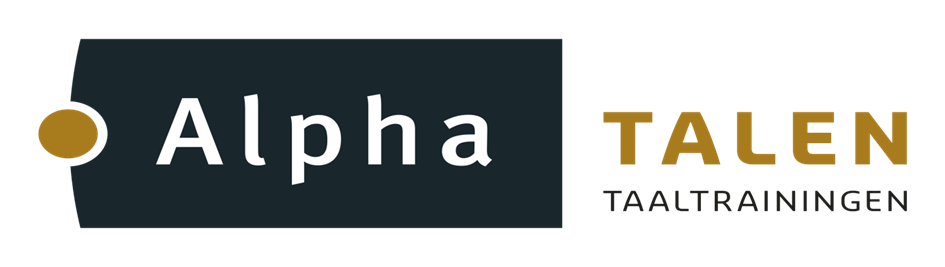 			Aanmeldingsformulier 				Dutch A1 > A2- online					        15 lessen van 2 uur                      Startdatum:  dinsdag 9 februari 2021 			Tijd:	         	18.00-20.00 uur Datum				________________________________________Naam:				________________________________________Adres:				________________________________________Post code + woonplaats	________________________________________Telefoonnummer:		________________________________________E-mailadres:			________________________________________Geboortedatum:			________________________________________Nationaliteit:			________________________________________Beroep:				________________________________________Lesdata:	 			9, 16, 23 februari			6, 13, 20 april						2, 9, 16, 23, 30 maart	         4, 11, 18, 25 mei 2021*					 *Data kunnen aangepast worden vanwege vakantiesPlaats:				onlinePrijs:					€ 425,00 excl. boek 									Graag ingevuld sturen naar post@alphatalen.nl				 